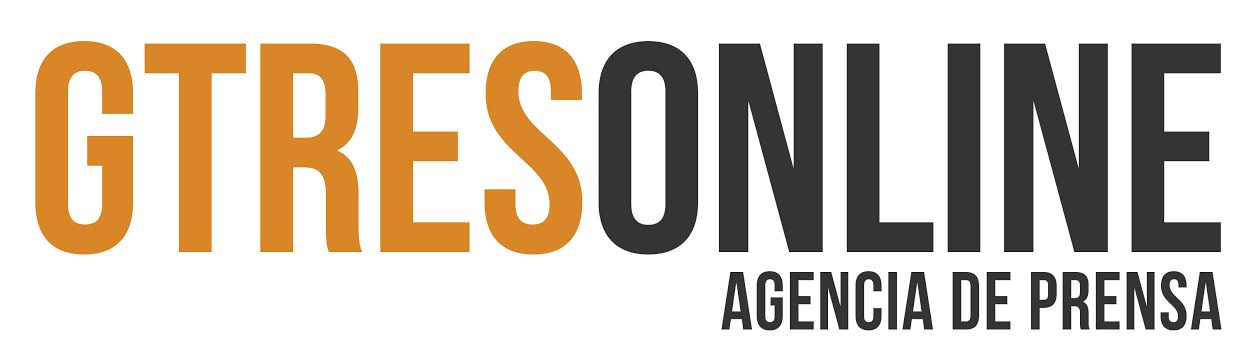 NUMEROSOS ROSTROS CONOCIDOS ACOMPAÑAN AL RELACIONES PÚBLICAS DEL OH MUY CLUB, EN EL DÍA DE SU CUMPLEAÑOS Asraf afirma echar “mucho de menos” a Isa Pantoja ya que se encuentra en Supervivientes, y asegura no tener celos ni miedo de que este Omar Montes en la isla El joven remarca que no hay problemas entre la hija de la tonadillera y él, añadiendo que están “muy bien y felices”Asraf se muestra discreto en cambio, al no hablar de la famosa Nochevieja en CantoraAmor Romeira ataca a Aneth, llamándola la “topa” de Cantora, y afirma que la peruana pasa información a los paparazzis para que la hagan con Isa PantojaLa ex Gran Hermana culpa a Aneth de haber sacado a la luz, lo que ocurrió en Cantora Amor por otra parte, ve a su amiga Isa “tan enamorada, está enamoradísima de Asraf”Aneth responde a Kiko Rivera que la criticó por publicar sus recientes operaciones estéticas, diciendo “de la abundancia del corazón habla la boca, yo con una sonrisa respondo”La amiga de Isa Pantoja apunta que el reencuentro de la joven en Supervivientes con Omar Montes será muy light, ya que aunque “donde hubo fuego cenizas queman”, ese fuego está apagadoAneth ve a Isa muy enamorada de Asraf, en una relación muy estable, y confiesa que es mentira que tenga “chantajeada” a la hija de la tonadilleraOlvido Hormigos sigue defendiendo a ultranza a Toño Sanchís, del que dice que “está bien pero veo inhumano lo que están haciendo”Para Olvido, además de decir que el ex representante “no ha podido demostrar su verdad y eso no quiere decir que mienta, yo le creo”, prefiere no felicitar a Belén Esteban por su inminente boda